ØKTPLAN ApparatoppsettHer fyller du inn en enkel skisse over omtrentlig apparatoppsett for treningsøkten. Tegn gjerne inn enkle skisser i selve øktplanen også, under <hvordan>.Forklaring på kolonner i øktplanen:Hva: Her skriver du hva dere skal gjøre i økten. Hva du skal gjøre i innledningsdelen, hva du skal gjøre i hoveddelen og hva du skal gjøre i den avsluttende delen av økten.Hvordan: Hvordan skal dere gjøre det du har planlagt i rubrikken for hva. Har du planlagt at gruppen skal trene på araber må du skrive hvordan dere skal trene på araber, og med hvilke hjelpemidler dere skal bruke. Hvorfor: Hvorfor skal dere trene på araber som du har planlagt i hva og hvordan. Se det i forhold til hvorfor det er viktig at dere trener araber i forhold til de målene du har satt deg for den gruppen du trener. Som for eksempel at dere skal gjøre forøvelser for araber fordi du ønsker at gymnastene skal få riktig teknikk i araber i forberedelse til araber flikkflakk osv…Du må også kunne begrunne hvorfor du har valgt de metodene og de apparatene du har valgt for denne øktenSom trener bør du ha med alle feltene i planen, men du kan organisere øktplanen som du selv ønsker. Det er spesielt viktig å begrunne godt hvorfor du har valgt å planlegge økten på den måten du gjort. Gjennom å begrunne godt hvordan du som trener har planlagt, lærer du lettere å se helheten, og om du har en god plan for hovedmålet gjennom hele semesteret.Gode tips i planleggingen:Refleksjonsnotat for trenere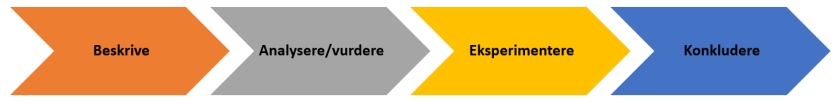 Navn (ditt eget):Fødselsdato: Dato for gjennomført øktplan:Dato for Trener 1-kurset du deltok på:Navn på trenerutvikler (kursholder):Klubben du er trener i:Mentor i klubb: Hva:Hvor:Hvem/Antall:Når /Tid:Utstyr:Mål for økten:Langsiktig mål:Din trenerrolle i økten:HovedtrenerAssistent/hjelp/medtrenerGren:Annen viktig info:TIDHVA Hva er det som skal gjøres? ØvelserHVORDAN Hvordan skal øvelsene organiseres?HVORFORHvorfor skal vi gjøre dette? Innledning/oppvarming:Hoveddel:Avslutning:Navn: Klubb:Fødselsdato:E-post: Beskrive:Hva slags type trening har du holdt?Hvis du gjorde store endringer i forhold til øktplanen for treningstimen, hvilke endringer gjorde du?Analysere/ vurdere:Hvordan synes du treningen gikk? Hva gikk bra? Hva gikk ikke så bra?Hvorfor gikk det som det gikk?Eksperimentere:Sammenlignet med hvordan du holdt treningen denne gangen, Hvis du skulle hatt samme mål for en annen trening, hva ville du endret på i øktplanen? Konkludere:Hva har du lært?Er det noe du ønsker å utforske videre/ lære mer om ut i fra erfaringer fra treningen du gjennomførte denne gangen?